Owner:File:J:\PATENTS SHARED\CONTENTCREATIONSYSTEM\IP SEARCH TOOLS\DESIGN SEARCH\QUICK SEARCH USING DESIGN NUMBER.DOCXFile Name:QUICK SEARCH USING DESIGN NUMBERLast Saved by:Yvonne CassidyNavigation PathHOME \IP Search Tools\Design Search\Quick Search using Design NumberPage Title Design RegisterFocus KeywordsDesign; Register; published; application; registration; number; view; quickPage SummaryQuick Search of the Design Register by Design number.Page ContentOnly published designs filed under the Industrial Designs Act 2001 may be viewed.Please enter the Design Application or Registration Number and click 'View Design' to display the register sheet.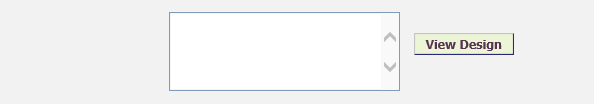 SEO Meta Title (max 60 Characters)Patents Office | IP Search Tools | Design SearchSEO Meta Description (Max 160 Characters)Quick Search of the Design Register by Design number.Any specific image(s) or logo(s) are required on this page PDF Downloads (file_name.jpg)Video (YouTube url)